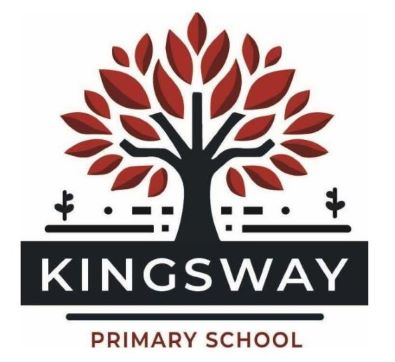 Please complete the information below for our records.PUPIL DATAPARENT/GUARDIAN DETAILSOTHER CONTACTS: Adults that may be contacted if your child has an accident or is taken ill during school hours. Please place them in the order that you wish for them to be contacted.
Data Protection Act 1998:  The school is registered under the Data Protection Act for holding personal data and has a duty to protect this information and to keep it up to date. The school is required to share some of the data with the Local Education Authority and with the DfES.Pupil Premium: Extra funding for your child may be available via Pupil Premium. Please sign and  give permission for school to use information on this form to check your child’s eligibility. Further information regarding Pupil Premium is available   https://www.gov.uk/guidance/pupil-premium-information-for-schools-and-alternative-provision-settingsName of person with parental responsibility: .……………………….………………………….…Signature: …….……………………….……………………….…..…. Date: ………………..………….THANK YOU FOR TAKING THE TIME TO COMPLETE THIS FORMPrevious School: …………………………………………………………….…………….. if applicableSurname:Middle Name:Date of Birth:Address:Birth Certificate:                 ………………………………………..  Forename: ………………………………….………………………………………..  Chosen Name: ……………………………..………………………………………..  Gender:          Male   /   Female………………………………………………..………………………………………………………………………..………...   Post Code: ……………………...…………Yes / No       Seen by: ……………………………………………………………….Parent/Guardian 1Parent/Guardian 1Parent/Guardian 1Parent/Guardian 1Parent/Guardian 1Parent/Guardian 1Parent/Guardian 1Parent/Guardian 1Parent/Guardian 1Parent/Guardian 1Parent/Guardian 2Parent/Guardian 2Parent/Guardian 2Parent/Guardian 2Parent/Guardian 2Parent/Guardian 2Parent/Guardian 2Parent/Guardian 2Parent/Guardian 2Please tick:MR   /    MRS      /    MISS   /     MSMR   /    MRS      /    MISS   /     MSMR   /    MRS      /    MISS   /     MSMR   /    MRS      /    MISS   /     MSMR   /    MRS      /    MISS   /     MSMR   /    MRS      /    MISS   /     MSMR   /    MRS      /    MISS   /     MSMR   /    MRS      /    MISS   /     MSMR   /    MRS      /    MISS   /     MSMR   /    MRS      /    MISS   /     MSMR   /    MRS      /    MISS   /     MSMR   /    MRS      /    MISS   /     MSMR   /    MRS      /    MISS   /     MSMR   /    MRS      /    MISS   /     MSMR   /    MRS      /    MISS   /     MSMR   /    MRS      /    MISS   /     MSMR   /    MRS      /    MISS   /     MSMR   /    MRS      /    MISS   /     MSMR   /    MRS      /    MISS   /     MSLast nameFirst NameDate of BirthDDDMMMMYYYDDDMMMYYYHome Tele No.Mobile Tele No.Work Tele No.Email addressNational Insurance No.Name ………………………………………………….. Tele No. Mobile ………………………………….      Relationship ………………..…………………………………………………………………………………Name ………………………………………………….. Tele No. Mobile ………………………………….      Relationship ………………..…………………………………………………………………………………Meal Arrangements:        Free Meal          Paid Meal         Sandwiches     (Please tick)Dietary Needs/Allergies: …………………………………………………………………………………………..Travel Arrangements:     Bus     Car     Bicycle     Train     Walk     Taxi     (Please tick)Ethnicity :         White-British                         White-Irish                    White-Black-Caribbean                             White-Black-African              White-Asian                  Any other White background                          Black-Caribbean                   Black-African                Any other Black background                          Pakistani                               Indian                           Any other Asian background                          Chinese                                Other: Please specify ………...……………..………….Home Language:  English                            Other: Please specify …………………………………………….Religion:       Buddhist          Catholic         Christian          Hindu          Jewish          Muslim          Sikh     Other:            Please specify …………………………………………….………… .        None